«Об условиях приватизации муниципального имущества сельского поселения Темясовский сельсовет муниципального района Баймакский районРеспублики Башкортостан»Руководствуясь ст.14,ст.15.1 Федерального закона от 06.10.2003 № 131-ФЗ  «Об общих принципах организации местного самоуправления в Российской Федерации», Гражданским кодексом Российской Федерации, Федеральным законом №178-ФЗ от 21.12.2001 г. «О приватизации государственного и муниципального имущества», Уставом сельского поселения Темясовский сельсовет муниципального района Баймакский район Республики Башкортостан, Соглашением «О взаимодействии Комитета по управлению собственностью Министерства земельных и имущественных отношений Республики Башкортостанпо Баймакскому району и город Баймаку с Администрацией сельского поселения Темясовский сельсовет муниципального района Баймакский район Республики Башкортостан по вопросам управления и распоряжения муниципальным имуществом», утвержденным решением Совета сельского поселения Темясовский сельсовет муниципального района Баймакский район Республики Башкортостан №65 от 11.07.2016г., решением Совета сельского поселения Темясовский сельсовет муниципального района Баймакский район Республики Башкортостан №64 от 11.07.2016г., «Об утверждении Прогнозного плана (программы) приватизации муниципального имущества сельского поселения Темясовский сельсовет муниципального района Баймакский район Республики Башкортостан на 2016 год»,  Администрация сельского поселения Темясовский сельсовет муниципального района Баймакский район Республики Башкортостан,ПОСТАНОВЛЯЕТ:1. Приватизировать следующие объекты муниципального недвижимого имущества путем проведения открытого аукциона с открытой формой подачи предложений о цене муниципального имущества согласно Приложению №1.2. Начальная рыночная стоимость объектов муниципального имущества определена в соответствии с Отчетами, выполненными ООО «Независимая оценка» и приведена в приложении №1 к настоящему постановлению.3. Установить форму, сроки, порядок внесения оплаты имущества в наличной (безналичной) форме единовременно в течение десяти рабочих дней с момента заключения договора купли-продажи в валюте Российской Федерации (в рублях) в установленном порядке в бюджет сельского поселения Темясовский сельсовет  муниципального района Баймакский район.4. Установить форму, сроки, порядок перечисления задатка победителя в течение пяти дней с даты, установленной для заключения договора купли-продажи.5. Установить шаг аукциона  в размере 5 (пяти) процентов от начальной рыночной стоимости муниципального имущества.6. И.О. управляющей делами Администрации сельского поселения Темясовский сельсовет муниципального района Баймакский район (Галиевой Н.Г.) разместить на официальном сайте сельского поселения Темясовский сельсовет в сети «Интернет»: http://tem-baim.ru/ информационное сообщение о проведении аукциона не менее чем за тридцать дней до дня осуществления продажи указанного имущества.7. Комитету по управлению собственностью Министерства земельных и иимущественных отношений Республики Башкортостан по Баймакскому району и городу Баймаку (Рахимгулов Р.В. – по согласованию) разместить на официальном сайте Правительства Российской Федерации в сети Интернет: www.torgi.gov.ru  информационное сообщение о проведении аукциона не менее чем за тридцать дней до дня осуществления продажи указанного имущества.8. Контроль над исполнением настоящего постановления оставляю за собой.  И.О. главы сельского поселения Темясовский сельсовет					   Б.Т. Камалитдинов          Муниципального района          Баймакский район          Республики БашкортостанБАШҠОРТОСТАН  РЕСПУБЛИКАҺЫБАЙМАҠ   РАЙОНЫМУНИЦИПАЛЬ РАЙОНЫНЫҢ	        ТЕМӘС   АУЫЛ   СОВЕТЫ АУЫЛ   БИЛӘМӘҺЕ ХАКИМИӘТЕ453663,  Баймаҡ районы, Темәс ауылы, Почта урамы,6	тел.: (34751) 4-83-36, 4-84-03                               E-mail: temys-sp@yandex.ruБАШҠОРТОСТАН  РЕСПУБЛИКАҺЫБАЙМАҠ   РАЙОНЫМУНИЦИПАЛЬ РАЙОНЫНЫҢ	        ТЕМӘС   АУЫЛ   СОВЕТЫ АУЫЛ   БИЛӘМӘҺЕ ХАКИМИӘТЕ453663,  Баймаҡ районы, Темәс ауылы, Почта урамы,6	тел.: (34751) 4-83-36, 4-84-03                               E-mail: temys-sp@yandex.ruБАШҠОРТОСТАН  РЕСПУБЛИКАҺЫБАЙМАҠ   РАЙОНЫМУНИЦИПАЛЬ РАЙОНЫНЫҢ	        ТЕМӘС   АУЫЛ   СОВЕТЫ АУЫЛ   БИЛӘМӘҺЕ ХАКИМИӘТЕ453663,  Баймаҡ районы, Темәс ауылы, Почта урамы,6	тел.: (34751) 4-83-36, 4-84-03                               E-mail: temys-sp@yandex.ru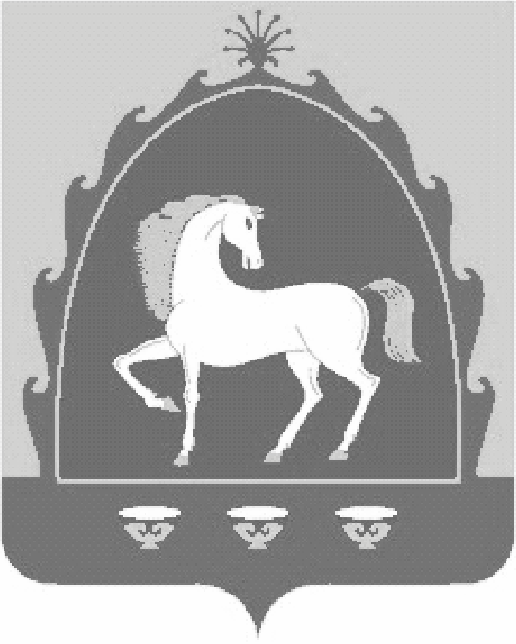 РЕСПУБЛИКА БАШКОРТОСТАНАДМИНИСТРАЦИЯСЕЛЬСКОГО ПОСЕЛЕНИЯ ТЕМЯСОВСКИЙ  СЕЛЬСОВЕТ МУНИЦИПАЛЬНОГО РАЙОНАБАЙМАКСКИЙ РАЙОН453663,  Баймакский район, с.Темясово, ул. Почтовая,6тел.: (34751) 4-83-36, 4-84-03E-mail: temys-sp@yandex.ruРЕСПУБЛИКА БАШКОРТОСТАНАДМИНИСТРАЦИЯСЕЛЬСКОГО ПОСЕЛЕНИЯ ТЕМЯСОВСКИЙ  СЕЛЬСОВЕТ МУНИЦИПАЛЬНОГО РАЙОНАБАЙМАКСКИЙ РАЙОН453663,  Баймакский район, с.Темясово, ул. Почтовая,6тел.: (34751) 4-83-36, 4-84-03E-mail: temys-sp@yandex.ruРЕСПУБЛИКА БАШКОРТОСТАНАДМИНИСТРАЦИЯСЕЛЬСКОГО ПОСЕЛЕНИЯ ТЕМЯСОВСКИЙ  СЕЛЬСОВЕТ МУНИЦИПАЛЬНОГО РАЙОНАБАЙМАКСКИЙ РАЙОН453663,  Баймакский район, с.Темясово, ул. Почтовая,6тел.: (34751) 4-83-36, 4-84-03E-mail: temys-sp@yandex.ruКАРАР«20» июль 2016 й.№ 137№ 137№ 137ПОСТАНОВЛЕНИЕ«20»  июля 2016г.